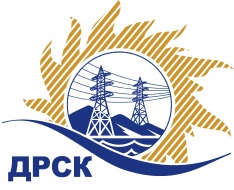 Акционерное Общество«Дальневосточная распределительная сетевая  компания»ПРОТОКОЛ № 393/УР-ВП по выбору победителя открытого запроса предложений на право заключения договора на выполнение работ  «Ремонт здания главного корпуса электростанции, зданий ТП Зейского РЭС» для нужд филиала АО «ДРСК» «Амурские электрические сети»  (закупка 1007 раздела 1.1. ГКПЗ 2017 г.)   ЕИС № 31604923890 (МСП) Форма голосования членов Закупочной комиссии: очно-заочная.ПРИСУТСТВОВАЛИ: 10 членов постоянно действующей Закупочной комиссии ОАО «ДРСК»  2-го уровня.ВОПРОСЫ, ВЫНОСИМЫЕ НА РАССМОТРЕНИЕ ЗАКУПОЧНОЙ КОМИССИИ: Об утверждении результатов процедуры переторжки.Об итоговой ранжировке заявок.О выборе победителя запроса предложений.РЕШИЛИ:По вопросу № 1Признать процедуру переторжки не  состоявшейсяУтвердить окончательные цены заявок участниковПо вопросу № 2Утвердить итоговую ранжировку заявокПо вопросу № 3Признать победителем запроса предложений на право заключения договора на выполнение «Ремонт здания главного корпуса электростанции, зданий ТП Зейского РЭС»  участника, занявшего первое место в итоговой ранжировке по степени предпочтительности для заказчика: ООО "Прометей" (675000 Амурская обл. г. Благовещенск ул. Островского, дом 65, помещение 6) на условиях: стоимость заявки: 2 168 604,25 руб. без учета НДС (НДС не облагается). Условия оплаты: в течение 30 календарных дней с даты  подписания справки о стоимости выполненных работ КС-3 на основании счета, выставленного Подрядчиком. Срок выполнения работ: июнь – сентябрь 2017 г. Гарантия на своевременное и качественное выполнение работ, а также на устранение дефектов, возникших по вине Подрядчика, составляет 24 месяца со дня подписания акта сдачи-приемки.Ответственный секретарь Закупочной комиссии 2 уровня  		                                              М.Г. ЕлисееваКоротаева Т.В.(416-2) 397-205г.  Благовещенск«03» мая 2017№п/пНаименование Участника закупки и его адресОкончательная  цена заявки, руб. без НДС1.ООО "Прометей" (675000 Амурская обл. г. Благовещенск ул. Островского, дом 65, помещение 6)2 168 604,252.ООО "ЭК "СВЕТОТЕХНИКА" (675029, Россия, Амурская обл., г. Благовещенск, ул. Артиллерийская, д. 116)2 172 000,00Место в итоговой ранжировкеНаименование и адрес участникаЦена заявки до переторжки, руб. без НДСОкончательная цена заявки, руб. без НДСИтоговая оценка предпочтительности1 местоООО "Прометей" (675000 Амурская обл. г. Благовещенск ул. Островского, дом 65, помещение 6)2 168 604,252 168 604,250,512 местоООО "ЭК "СВЕТОТЕХНИКА" (675029, Россия, Амурская обл., г. Благовещенск, ул. Артиллерийская, д. 116)2 172 000,002 172 000,000,34